YOUTH FRIENDLY RESOURCE CENTREOFFICE OF VICE CHANCELLORUNIVERSITY OF NIGERIA (UNEC)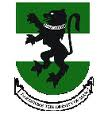 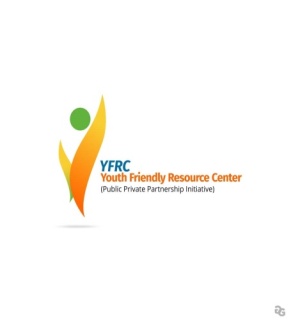 VOLUNTEER APPLICATION FORM(Please fill out in BLOCK LETTERS)NOTE: Please return the completed Application Form with One Passport Photograph.IDENTIFICATION(Your official name as it will indicate on the Certificate)IDENTIFICATION(Your official name as it will indicate on the Certificate)IDENTIFICATION(Your official name as it will indicate on the Certificate)IDENTIFICATION(Your official name as it will indicate on the Certificate)IDENTIFICATION(Your official name as it will indicate on the Certificate)IDENTIFICATION(Your official name as it will indicate on the Certificate)IDENTIFICATION(Your official name as it will indicate on the Certificate)IDENTIFICATION(Your official name as it will indicate on the Certificate)IDENTIFICATION(Your official name as it will indicate on the Certificate)IDENTIFICATION(Your official name as it will indicate on the Certificate)IDENTIFICATION(Your official name as it will indicate on the Certificate)IDENTIFICATION(Your official name as it will indicate on the Certificate)IDENTIFICATION(Your official name as it will indicate on the Certificate)IDENTIFICATION(Your official name as it will indicate on the Certificate)IDENTIFICATION(Your official name as it will indicate on the Certificate)IDENTIFICATION(Your official name as it will indicate on the Certificate)IDENTIFICATION(Your official name as it will indicate on the Certificate)IDENTIFICATION(Your official name as it will indicate on the Certificate)IDENTIFICATION(Your official name as it will indicate on the Certificate)IDENTIFICATION(Your official name as it will indicate on the Certificate)IDENTIFICATION(Your official name as it will indicate on the Certificate)IDENTIFICATION(Your official name as it will indicate on the Certificate)IDENTIFICATION(Your official name as it will indicate on the Certificate)IDENTIFICATION(Your official name as it will indicate on the Certificate)IDENTIFICATION(Your official name as it will indicate on the Certificate)Surname FirstSurname FirstOther NamesOther NamesADDRESS AND GENERAL INFORMATIONADDRESS AND GENERAL INFORMATIONADDRESS AND GENERAL INFORMATIONADDRESS AND GENERAL INFORMATIONADDRESS AND GENERAL INFORMATIONADDRESS AND GENERAL INFORMATIONADDRESS AND GENERAL INFORMATIONADDRESS AND GENERAL INFORMATIONADDRESS AND GENERAL INFORMATIONADDRESS AND GENERAL INFORMATIONADDRESS AND GENERAL INFORMATIONADDRESS AND GENERAL INFORMATIONADDRESS AND GENERAL INFORMATIONADDRESS AND GENERAL INFORMATIONADDRESS AND GENERAL INFORMATIONADDRESS AND GENERAL INFORMATIONADDRESS AND GENERAL INFORMATIONADDRESS AND GENERAL INFORMATIONADDRESS AND GENERAL INFORMATIONADDRESS AND GENERAL INFORMATIONADDRESS AND GENERAL INFORMATIONADDRESS AND GENERAL INFORMATIONADDRESS AND GENERAL INFORMATIONADDRESS AND GENERAL INFORMATIONADDRESS AND GENERAL INFORMATIONDepartmentDepartmentPhone NumberPhone NumberGender Gender Email (If Any)Email (If Any)LGA/State of Origin LGA/State of Origin Occupation (If Any)Occupation (If Any)AREAS OF VOLUNTEERISM (Please do not select more than Two options)AREAS OF VOLUNTEERISM (Please do not select more than Two options)AREAS OF VOLUNTEERISM (Please do not select more than Two options)AREAS OF VOLUNTEERISM (Please do not select more than Two options)AREAS OF VOLUNTEERISM (Please do not select more than Two options)AREAS OF VOLUNTEERISM (Please do not select more than Two options)AREAS OF VOLUNTEERISM (Please do not select more than Two options)AREAS OF VOLUNTEERISM (Please do not select more than Two options)AREAS OF VOLUNTEERISM (Please do not select more than Two options)AREAS OF VOLUNTEERISM (Please do not select more than Two options)AREAS OF VOLUNTEERISM (Please do not select more than Two options)AREAS OF VOLUNTEERISM (Please do not select more than Two options)AREAS OF VOLUNTEERISM (Please do not select more than Two options)AREAS OF VOLUNTEERISM (Please do not select more than Two options)AREAS OF VOLUNTEERISM (Please do not select more than Two options)AREAS OF VOLUNTEERISM (Please do not select more than Two options)AREAS OF VOLUNTEERISM (Please do not select more than Two options)AREAS OF VOLUNTEERISM (Please do not select more than Two options)AREAS OF VOLUNTEERISM (Please do not select more than Two options)AREAS OF VOLUNTEERISM (Please do not select more than Two options)AREAS OF VOLUNTEERISM (Please do not select more than Two options)AREAS OF VOLUNTEERISM (Please do not select more than Two options)AREAS OF VOLUNTEERISM (Please do not select more than Two options)AREAS OF VOLUNTEERISM (Please do not select more than Two options)AREAS OF VOLUNTEERISM (Please do not select more than Two options)1Events/Entertainments (Usher/Protocol)Events/Entertainments (Usher/Protocol)Events/Entertainments (Usher/Protocol)Events/Entertainments (Usher/Protocol)Events/Entertainments (Usher/Protocol)Events/Entertainments (Usher/Protocol)Events/Entertainments (Usher/Protocol)Events/Entertainments (Usher/Protocol)Events/Entertainments (Usher/Protocol)Events/Entertainments (Usher/Protocol)Events/Entertainments (Usher/Protocol)Events/Entertainments (Usher/Protocol)Events/Entertainments (Usher/Protocol)Events/Entertainments (Usher/Protocol)Events/Entertainments (Usher/Protocol)Events/Entertainments (Usher/Protocol)Events/Entertainments (Usher/Protocol)Events/Entertainments (Usher/Protocol)Events/Entertainments (Usher/Protocol)Events/Entertainments (Usher/Protocol)2Community Development Services/Sensitization/AdvocacyCommunity Development Services/Sensitization/AdvocacyCommunity Development Services/Sensitization/AdvocacyCommunity Development Services/Sensitization/AdvocacyCommunity Development Services/Sensitization/AdvocacyCommunity Development Services/Sensitization/AdvocacyCommunity Development Services/Sensitization/AdvocacyCommunity Development Services/Sensitization/AdvocacyCommunity Development Services/Sensitization/AdvocacyCommunity Development Services/Sensitization/AdvocacyCommunity Development Services/Sensitization/AdvocacyCommunity Development Services/Sensitization/AdvocacyCommunity Development Services/Sensitization/AdvocacyCommunity Development Services/Sensitization/AdvocacyCommunity Development Services/Sensitization/AdvocacyCommunity Development Services/Sensitization/AdvocacyCommunity Development Services/Sensitization/AdvocacyCommunity Development Services/Sensitization/AdvocacyCommunity Development Services/Sensitization/AdvocacyCommunity Development Services/Sensitization/Advocacy3Speaker/Facilitator (Workshop/Conference/Orientation/Seminar/Teaching/ Training)Speaker/Facilitator (Workshop/Conference/Orientation/Seminar/Teaching/ Training)Speaker/Facilitator (Workshop/Conference/Orientation/Seminar/Teaching/ Training)Speaker/Facilitator (Workshop/Conference/Orientation/Seminar/Teaching/ Training)Speaker/Facilitator (Workshop/Conference/Orientation/Seminar/Teaching/ Training)Speaker/Facilitator (Workshop/Conference/Orientation/Seminar/Teaching/ Training)Speaker/Facilitator (Workshop/Conference/Orientation/Seminar/Teaching/ Training)Speaker/Facilitator (Workshop/Conference/Orientation/Seminar/Teaching/ Training)Speaker/Facilitator (Workshop/Conference/Orientation/Seminar/Teaching/ Training)Speaker/Facilitator (Workshop/Conference/Orientation/Seminar/Teaching/ Training)Speaker/Facilitator (Workshop/Conference/Orientation/Seminar/Teaching/ Training)Speaker/Facilitator (Workshop/Conference/Orientation/Seminar/Teaching/ Training)Speaker/Facilitator (Workshop/Conference/Orientation/Seminar/Teaching/ Training)Speaker/Facilitator (Workshop/Conference/Orientation/Seminar/Teaching/ Training)Speaker/Facilitator (Workshop/Conference/Orientation/Seminar/Teaching/ Training)Speaker/Facilitator (Workshop/Conference/Orientation/Seminar/Teaching/ Training)Speaker/Facilitator (Workshop/Conference/Orientation/Seminar/Teaching/ Training)Speaker/Facilitator (Workshop/Conference/Orientation/Seminar/Teaching/ Training)Speaker/Facilitator (Workshop/Conference/Orientation/Seminar/Teaching/ Training)Speaker/Facilitator (Workshop/Conference/Orientation/Seminar/Teaching/ Training)4Field Enumerators/Proposal/Reporting WritingField Enumerators/Proposal/Reporting WritingField Enumerators/Proposal/Reporting WritingField Enumerators/Proposal/Reporting WritingField Enumerators/Proposal/Reporting WritingField Enumerators/Proposal/Reporting WritingField Enumerators/Proposal/Reporting WritingField Enumerators/Proposal/Reporting WritingField Enumerators/Proposal/Reporting WritingField Enumerators/Proposal/Reporting WritingField Enumerators/Proposal/Reporting WritingField Enumerators/Proposal/Reporting WritingField Enumerators/Proposal/Reporting WritingField Enumerators/Proposal/Reporting WritingField Enumerators/Proposal/Reporting WritingField Enumerators/Proposal/Reporting WritingField Enumerators/Proposal/Reporting WritingField Enumerators/Proposal/Reporting WritingField Enumerators/Proposal/Reporting WritingField Enumerators/Proposal/Reporting Writing5Invention/InnovationInvention/InnovationInvention/InnovationInvention/InnovationInvention/InnovationInvention/InnovationInvention/InnovationInvention/InnovationInvention/InnovationInvention/InnovationInvention/InnovationInvention/InnovationInvention/InnovationInvention/InnovationInvention/InnovationInvention/InnovationInvention/InnovationInvention/InnovationInvention/InnovationInvention/Innovation6Social Media NetworksSocial Media NetworksSocial Media NetworksSocial Media NetworksSocial Media NetworksSocial Media NetworksSocial Media NetworksSocial Media NetworksSocial Media NetworksSocial Media NetworksSocial Media NetworksSocial Media NetworksSocial Media NetworksSocial Media NetworksSocial Media NetworksSocial Media NetworksSocial Media NetworksSocial Media NetworksSocial Media NetworksSocial Media Networks7Administrative/Office Assistance Administrative/Office Assistance Administrative/Office Assistance Administrative/Office Assistance Administrative/Office Assistance Administrative/Office Assistance Administrative/Office Assistance Administrative/Office Assistance Administrative/Office Assistance Administrative/Office Assistance Administrative/Office Assistance Administrative/Office Assistance Administrative/Office Assistance Administrative/Office Assistance Administrative/Office Assistance Administrative/Office Assistance Administrative/Office Assistance Administrative/Office Assistance Administrative/Office Assistance Administrative/Office Assistance CANDIDATE’S CERTIFICATIONCANDIDATE’S CERTIFICATIONCANDIDATE’S CERTIFICATIONCANDIDATE’S CERTIFICATIONCANDIDATE’S CERTIFICATIONCANDIDATE’S CERTIFICATIONCANDIDATE’S CERTIFICATIONCANDIDATE’S CERTIFICATIONCANDIDATE’S CERTIFICATIONCANDIDATE’S CERTIFICATIONCANDIDATE’S CERTIFICATIONCANDIDATE’S CERTIFICATIONCANDIDATE’S CERTIFICATIONCANDIDATE’S CERTIFICATIONCANDIDATE’S CERTIFICATIONCANDIDATE’S CERTIFICATIONCANDIDATE’S CERTIFICATIONCANDIDATE’S CERTIFICATIONCANDIDATE’S CERTIFICATIONCANDIDATE’S CERTIFICATIONCANDIDATE’S CERTIFICATIONCANDIDATE’S CERTIFICATIONCANDIDATE’S CERTIFICATIONCANDIDATE’S CERTIFICATIONCANDIDATE’S CERTIFICATIONI,_______________________________________ agree to abide by the volunteer terms and conditions and the code of conduct of YFRC, UNEC. I will contribute positively towards the growth and development of the centre and also participate in their programmes and events.Candidate Name:____________________________Signature:_____________________Date:_______I,_______________________________________ agree to abide by the volunteer terms and conditions and the code of conduct of YFRC, UNEC. I will contribute positively towards the growth and development of the centre and also participate in their programmes and events.Candidate Name:____________________________Signature:_____________________Date:_______I,_______________________________________ agree to abide by the volunteer terms and conditions and the code of conduct of YFRC, UNEC. I will contribute positively towards the growth and development of the centre and also participate in their programmes and events.Candidate Name:____________________________Signature:_____________________Date:_______I,_______________________________________ agree to abide by the volunteer terms and conditions and the code of conduct of YFRC, UNEC. I will contribute positively towards the growth and development of the centre and also participate in their programmes and events.Candidate Name:____________________________Signature:_____________________Date:_______I,_______________________________________ agree to abide by the volunteer terms and conditions and the code of conduct of YFRC, UNEC. I will contribute positively towards the growth and development of the centre and also participate in their programmes and events.Candidate Name:____________________________Signature:_____________________Date:_______I,_______________________________________ agree to abide by the volunteer terms and conditions and the code of conduct of YFRC, UNEC. I will contribute positively towards the growth and development of the centre and also participate in their programmes and events.Candidate Name:____________________________Signature:_____________________Date:_______I,_______________________________________ agree to abide by the volunteer terms and conditions and the code of conduct of YFRC, UNEC. I will contribute positively towards the growth and development of the centre and also participate in their programmes and events.Candidate Name:____________________________Signature:_____________________Date:_______I,_______________________________________ agree to abide by the volunteer terms and conditions and the code of conduct of YFRC, UNEC. I will contribute positively towards the growth and development of the centre and also participate in their programmes and events.Candidate Name:____________________________Signature:_____________________Date:_______I,_______________________________________ agree to abide by the volunteer terms and conditions and the code of conduct of YFRC, UNEC. I will contribute positively towards the growth and development of the centre and also participate in their programmes and events.Candidate Name:____________________________Signature:_____________________Date:_______I,_______________________________________ agree to abide by the volunteer terms and conditions and the code of conduct of YFRC, UNEC. I will contribute positively towards the growth and development of the centre and also participate in their programmes and events.Candidate Name:____________________________Signature:_____________________Date:_______I,_______________________________________ agree to abide by the volunteer terms and conditions and the code of conduct of YFRC, UNEC. I will contribute positively towards the growth and development of the centre and also participate in their programmes and events.Candidate Name:____________________________Signature:_____________________Date:_______I,_______________________________________ agree to abide by the volunteer terms and conditions and the code of conduct of YFRC, UNEC. I will contribute positively towards the growth and development of the centre and also participate in their programmes and events.Candidate Name:____________________________Signature:_____________________Date:_______I,_______________________________________ agree to abide by the volunteer terms and conditions and the code of conduct of YFRC, UNEC. I will contribute positively towards the growth and development of the centre and also participate in their programmes and events.Candidate Name:____________________________Signature:_____________________Date:_______I,_______________________________________ agree to abide by the volunteer terms and conditions and the code of conduct of YFRC, UNEC. I will contribute positively towards the growth and development of the centre and also participate in their programmes and events.Candidate Name:____________________________Signature:_____________________Date:_______I,_______________________________________ agree to abide by the volunteer terms and conditions and the code of conduct of YFRC, UNEC. I will contribute positively towards the growth and development of the centre and also participate in their programmes and events.Candidate Name:____________________________Signature:_____________________Date:_______I,_______________________________________ agree to abide by the volunteer terms and conditions and the code of conduct of YFRC, UNEC. I will contribute positively towards the growth and development of the centre and also participate in their programmes and events.Candidate Name:____________________________Signature:_____________________Date:_______I,_______________________________________ agree to abide by the volunteer terms and conditions and the code of conduct of YFRC, UNEC. I will contribute positively towards the growth and development of the centre and also participate in their programmes and events.Candidate Name:____________________________Signature:_____________________Date:_______I,_______________________________________ agree to abide by the volunteer terms and conditions and the code of conduct of YFRC, UNEC. I will contribute positively towards the growth and development of the centre and also participate in their programmes and events.Candidate Name:____________________________Signature:_____________________Date:_______I,_______________________________________ agree to abide by the volunteer terms and conditions and the code of conduct of YFRC, UNEC. I will contribute positively towards the growth and development of the centre and also participate in their programmes and events.Candidate Name:____________________________Signature:_____________________Date:_______I,_______________________________________ agree to abide by the volunteer terms and conditions and the code of conduct of YFRC, UNEC. I will contribute positively towards the growth and development of the centre and also participate in their programmes and events.Candidate Name:____________________________Signature:_____________________Date:_______I,_______________________________________ agree to abide by the volunteer terms and conditions and the code of conduct of YFRC, UNEC. I will contribute positively towards the growth and development of the centre and also participate in their programmes and events.Candidate Name:____________________________Signature:_____________________Date:_______I,_______________________________________ agree to abide by the volunteer terms and conditions and the code of conduct of YFRC, UNEC. I will contribute positively towards the growth and development of the centre and also participate in their programmes and events.Candidate Name:____________________________Signature:_____________________Date:_______I,_______________________________________ agree to abide by the volunteer terms and conditions and the code of conduct of YFRC, UNEC. I will contribute positively towards the growth and development of the centre and also participate in their programmes and events.Candidate Name:____________________________Signature:_____________________Date:_______I,_______________________________________ agree to abide by the volunteer terms and conditions and the code of conduct of YFRC, UNEC. I will contribute positively towards the growth and development of the centre and also participate in their programmes and events.Candidate Name:____________________________Signature:_____________________Date:_______I,_______________________________________ agree to abide by the volunteer terms and conditions and the code of conduct of YFRC, UNEC. I will contribute positively towards the growth and development of the centre and also participate in their programmes and events.Candidate Name:____________________________Signature:_____________________Date:_______FOR OFFICE USE ONLYFOR OFFICE USE ONLYFOR OFFICE USE ONLYFOR OFFICE USE ONLYFOR OFFICE USE ONLYFOR OFFICE USE ONLYFOR OFFICE USE ONLYFOR OFFICE USE ONLYFOR OFFICE USE ONLYFOR OFFICE USE ONLYFOR OFFICE USE ONLYFOR OFFICE USE ONLYFOR OFFICE USE ONLYFOR OFFICE USE ONLYFOR OFFICE USE ONLYFOR OFFICE USE ONLYFOR OFFICE USE ONLYFOR OFFICE USE ONLYFOR OFFICE USE ONLYFOR OFFICE USE ONLYFOR OFFICE USE ONLYFOR OFFICE USE ONLYFOR OFFICE USE ONLYFOR OFFICE USE ONLYFOR OFFICE USE ONLYName of Receiver: 			            Signature:		Date:Coordinator’s Name:_________________Sign:____________Date:___________Name of Receiver: 			            Signature:		Date:Coordinator’s Name:_________________Sign:____________Date:___________Name of Receiver: 			            Signature:		Date:Coordinator’s Name:_________________Sign:____________Date:___________Name of Receiver: 			            Signature:		Date:Coordinator’s Name:_________________Sign:____________Date:___________Name of Receiver: 			            Signature:		Date:Coordinator’s Name:_________________Sign:____________Date:___________Name of Receiver: 			            Signature:		Date:Coordinator’s Name:_________________Sign:____________Date:___________Name of Receiver: 			            Signature:		Date:Coordinator’s Name:_________________Sign:____________Date:___________Name of Receiver: 			            Signature:		Date:Coordinator’s Name:_________________Sign:____________Date:___________Name of Receiver: 			            Signature:		Date:Coordinator’s Name:_________________Sign:____________Date:___________Name of Receiver: 			            Signature:		Date:Coordinator’s Name:_________________Sign:____________Date:___________Name of Receiver: 			            Signature:		Date:Coordinator’s Name:_________________Sign:____________Date:___________Name of Receiver: 			            Signature:		Date:Coordinator’s Name:_________________Sign:____________Date:___________Name of Receiver: 			            Signature:		Date:Coordinator’s Name:_________________Sign:____________Date:___________Name of Receiver: 			            Signature:		Date:Coordinator’s Name:_________________Sign:____________Date:___________Name of Receiver: 			            Signature:		Date:Coordinator’s Name:_________________Sign:____________Date:___________Name of Receiver: 			            Signature:		Date:Coordinator’s Name:_________________Sign:____________Date:___________Name of Receiver: 			            Signature:		Date:Coordinator’s Name:_________________Sign:____________Date:___________Name of Receiver: 			            Signature:		Date:Coordinator’s Name:_________________Sign:____________Date:___________Name of Receiver: 			            Signature:		Date:Coordinator’s Name:_________________Sign:____________Date:___________Name of Receiver: 			            Signature:		Date:Coordinator’s Name:_________________Sign:____________Date:___________Name of Receiver: 			            Signature:		Date:Coordinator’s Name:_________________Sign:____________Date:___________Name of Receiver: 			            Signature:		Date:Coordinator’s Name:_________________Sign:____________Date:___________Name of Receiver: 			            Signature:		Date:Coordinator’s Name:_________________Sign:____________Date:___________Name of Receiver: 			            Signature:		Date:Coordinator’s Name:_________________Sign:____________Date:___________Name of Receiver: 			            Signature:		Date:Coordinator’s Name:_________________Sign:____________Date:___________